от « 31» мая 2021 г.Состав Первичной Профсоюзной организацииМАОУ «Манчажская СОШ»Председатель профкома – Трифонова Ольга ВладимировнаЗаместитель профкома – Истомина Инна АлександровнаИнформационная комиссия – Озорнина Анна Тельмановна Культурно – массовая комиссия – Русинова Лариса НиколаевнаСпортивно – массовая комиссии – Власов Анатолий ИвановичУполномоченный  по охране труда -  Ощепкова Марина ИгоревнаСекретарь – Бондарь Светлана ЕвгеньевнаРевизионная комиссия – Илькина Екатерина Владимировна, Тихонова Олеся Владимировна, Вафиева Ирина Федоровна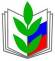 ПРОФСОЮЗ РАБОТНИКОВ НАРОДНОГО ОБРАЗОВАНИЯ И НАУКИ РОССИЙСКОЙ ФЕДЕРАЦИИ(ОБЩЕРОССИЙСКИЙ ПРОФСОЮЗ ОБРАЗОВАНИЯ) ПРОТОКОЛ № 1первичной профсоюзной организацииМАОУ «Манчажская средняя общеобразовательная школа»ПРОФСОЮЗ РАБОТНИКОВ НАРОДНОГО ОБРАЗОВАНИЯ И НАУКИ РОССИЙСКОЙ ФЕДЕРАЦИИ(ОБЩЕРОССИЙСКИЙ ПРОФСОЮЗ ОБРАЗОВАНИЯ) ПРОТОКОЛ № 1первичной профсоюзной организацииМАОУ «Манчажская средняя общеобразовательная школа»ПРОФСОЮЗ РАБОТНИКОВ НАРОДНОГО ОБРАЗОВАНИЯ И НАУКИ РОССИЙСКОЙ ФЕДЕРАЦИИ(ОБЩЕРОССИЙСКИЙ ПРОФСОЮЗ ОБРАЗОВАНИЯ) ПРОТОКОЛ № 1первичной профсоюзной организацииМАОУ «Манчажская средняя общеобразовательная школа»